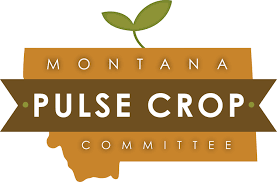  and introductionsMarch 2023 New BusinessReview Budget and FY 2023 projections Other BusinessUSADPLC Update - Tim McGreevyNPGA Update – Shannon Berndt via ZoomState of Montana Update – Zach Coccolli Executive Director Report-Liz EdmundsonPublic CommentNext Meeting DatEaDJOURNMENT (1:30 to 3:30 tOUR cgi AND sTATE gRAIN lAB)sheridan County Courthouse, Bicentennial Room100 W Laurel Ave, Plentywood, MT 592549:00 AM 